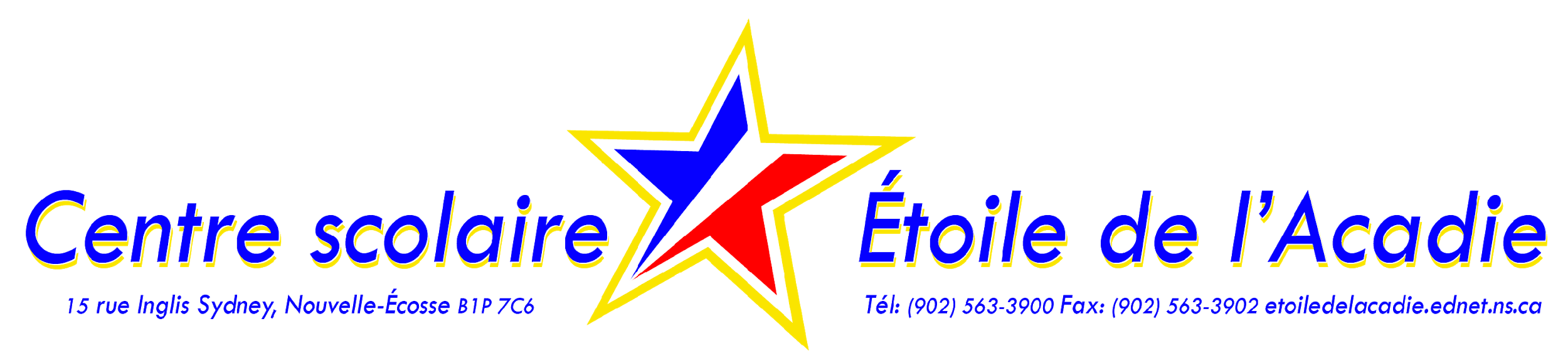 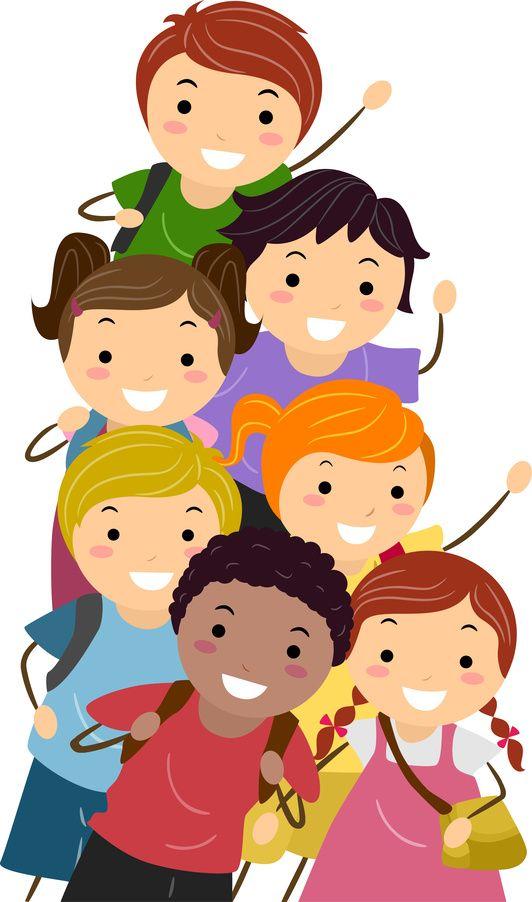 FOURNITURES SCOLAIRES 2020-2021ÉDUCATEURS : Jean-François Grenier et Jessica McDonald		               NIVEAU : Grandir en français Bonnes vacances!NombreDescription 1Grand sac à dos  1Espadrilles pour l'extérieure (velcro) 1Espadrilles non marquantes (velcro) pour l’intérieur 1Sac réutilisable (pour les vêtements souillés)1Bouteille d’eau réutilisable  1Chapeau ou casquette 1Linges de rechange identifiés au nom de l'enfant 1Boîte à dîner (identifiée au nom de l’enfant)1Bouteille de crème solaire (identifiée au nom de l’enfant) Merci d’identifier TOUT le matériel au nom de votre enfant. :)Merci d’identifier TOUT le matériel au nom de votre enfant. :)Merci d’identifier TOUT le matériel au nom de votre enfant. :)